
Attendees: 
Dr. Shirley Thompson 
Rezwanul Hoque 
Phyllis HarperRoxanne HarperTrenton HarperWilliam HarperCameron NattawayZacharias HarperRegrets:
Ernie HarperJason Knott
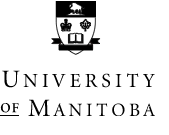 70A Dysart Road220 Sinnott Bldg.											Winnipeg MB.											R3T 2M6										Tel: (204) 474-9667										Fax: (204) 261-0038    		70A Dysart Road220 Sinnott Bldg.											Winnipeg MB.											R3T 2M6										Tel: (204) 474-9667										Fax: (204) 261-0038    		
Attendees: 
Dr. Shirley Thompson 
Rezwanul Hoque 
Phyllis HarperRoxanne HarperTrenton HarperWilliam HarperCameron NattawayZacharias HarperRegrets:
Ernie HarperJason Knott
Boreal Home Building Meeting
Minutes
Monday, April 16, 2019
11:00-11:45 amWasagamack First Nation Boreal Home Building Meeting
Minutes
Monday, April 16, 2019
11:00-11:45 amWasagamack First Nation ItemUpdatesAction Items1.0  Roxanne Harper and Trenton Harper winning Dragon’s Den to turn the old school into a college/business incubator/food centre.- Everyone congratulated Roxanne and Trenton for winning $550,000 from Indigenous Service Canada (ISC). The money is not given to the community yet.. Draft design and a budget were submitted with the FNYES proposal.- Trenton and Roxanne are going to survey students for the college/business incubator/food centre for the old school-ISC Canada will contact the chief and councils and the youths to discuss the next steps (mentioned in the letter from ISC). 2.0 Boreal Home Builders (BHB) Program Drug & Alcohol policy and Anti-harassment policy  - Drug and Alcohol policy, Anti-harassment policy was requested by Ernie Harper at the meeting with Anokiiwin Training Institute. Drafts were provided to students and employees of BHB program on April 12, 2019 for review. Wasagamack First Nation did not have such policies in place before. - Phyllis Harper, Student Coordinator will will finalize with Wasagamack and after post and the student coordinator will be the chief contact for this. 3.0 Attendance and student meeting location- Important that people attend every day. Education on sawmilling and grading will be happening soon. They will need the safety certificate on sawmilling to continue. After that an intensive carpentry education program will occur and they will have to attend that each day.- Everyone expressed that the lack of transportation is the main difficulty students and employees face every day in attending class/work. However, rather than meet more centrally they felt meeting at band office to go out to forest works best.- A truck was purchased for the program and Gerry Knott has it and so this truck should be of some assistance to pick some people up. If people are waiting in the college classroom at band office for long periods it would be beneficial to put in some efforts to equip with computers and barbells and library.  4.0  Lumber work-Great job that140 trees have been cut by the students. - Hope to cut over 200 trees to provide enough for two houses for framing, siding, panelling, and furnishings. Will be cutting for the next few weeks until the snow cover leaves. 5.0 Hiring new people in the program, radio program- A new advertisement will be posted to recruit new students. There is no age limit for the applicant (to attract responsible and serious people in the program).-the advertisement should also be announced on the local radio.- Each student was requested to help recruit good candidates- Old students (who were in the program before) can also apply. They cannot go in the bush and cut trees with the current students but they can learn sawmilling, grading and carpentry.     - Rezwanul will develop a poster for the recruitment and provide to Ernie, Phyllis and Gerry Knott. 6.0 Next Meeting Date- Meeting will normally be each Monday for 11:00 but due to Easter Monday holiday it will be Tuesday at 11;00 a.m. this coming week.  Have a beautiful long Easter weekend.
